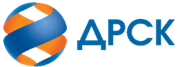 Акционерное Общество«Дальневосточная распределительная сетевая  компания»ПРОТОКОЛ №217/МТПиР-Рзаседания Закупочной комиссии по аукциону в электронной форме, участниками которого могут быть только субъекты малого и среднего предпринимательства «Автомобили ГАЗ», лот 27901-ТПИР-ТПИР ОНМ-2020-ДРСКг. Благовещенск                                                               	«17»  января 2020СПОСОБ И ПРЕДМЕТ ЗАКУПКИ: аукцион в электронной форме, участниками которого могут быть только субъекты малого и среднего предпринимательства «Автомобили ГАЗ», лот 27901-ТПИР-ТПИР ОНМ-2020-ДРСККОЛИЧЕСТВО ПОДАННЫХ ЗАЯВОК НА УЧАСТИЕ В ЗАКУПКЕ: 2 (две) заявки.ВОПРОСЫ, ВЫНОСИМЫЕ НА РАССМОТРЕНИЕ ЗАКУПОЧНОЙ КОМИССИИ: О рассмотрении результатов оценки первых частей заявок УчастниковО признании заявок соответствующими условиям Документации о закупке по результатам рассмотрения первых частей заявокРЕШИЛИ:По вопросу № 1Признать объем полученной информации достаточным для принятия решения.Принять к рассмотрению первые части заявок следующих участников:По вопросу № 2Признать первые части заявок следующих Участников:соответствующими условиям Документации о закупке. Заявки участников допускаются к участию в аукционе с учетом норм п.4.19 Документации о закупке, согласно которому, в случае если Участником представлена заявка, содержащая предложение о поставке товаров иностранного происхождения либо о выполнении работ / оказании услуг иностранными лицами, договор с таким Участником (в случае его победы в аукционе) заключается по цене, сниженной на 15% от предложенной им в ходе аукциона цены договора.ИспТерёшкина Г.М.Тел. 397-260№п/пИдентификационный номер Участника закупкиДата и время регистрации заявки27696426.11.2019 10:4327941028.11.2019 07:14№п/пИдентификационный номер УчастникаДата и время регистрации заявки27696426.11.2019 10:4327941028.11.2019 07:14№Идентификационный номер УчастникаНаличие «желательных условий» в Протоколе разногласий по проекту Договора1276964нет разногласий2279410нет разногласийСекретарь Закупочной комиссии  ____________________М.Г. Елисеева